РПРОЕКР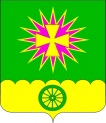 СОВЕТ НОВОВЕЛИЧКОВСКОГО СЕЛЬСКОГО ПОСЕЛЕНИЯДИНСКОГО РАЙОНАРЕШЕНИЕот 26.07.2022				 					№ 202-49/4станица НововеличковскаяО внесении изменений в решение Совета Нововеличковского сельского поселения Динского района от 19.11.2019 № 20-4/4 «О создании административной комиссии Нововеличковского сельского поселения Динского района»В соответствии с Кодексом Российской Федерации об административных правонарушениях от 30.12.2001 № 195-ФЗ, Федеральным законом от 06.10.2003 № 131-ФЗ «Об общих принципах организации местного самоуправления в Российской Федерации», Законом Краснодарского края от 14.12.2006                  № 1144-КЗ «О наделении органов местного самоуправления муниципальных образований Краснодарского края отдельными государственными полномочиями по образованию и организации деятельности административных комиссий», Законом Краснодарского края от 23.07.2003 № 608 «Об административных правонарушениях», Уставом Нововеличковского сельского поселения Динского района, в связи с кадровыми изменениями Совет Нововеличковского сельского поселения р е ш и л:1. Внести изменения в решение Совета Нововеличковского сельского поселения Динского района от 19.11.2019 № 20-4/4 «О создании административной комиссии Нововеличковского сельского поселения Динского района», утвердив ее состав в новой редакции (прилагается).2. Администрации Нововеличковского сельского поселения настоящее решение обнародовать в установленном порядке и разместить на официальном сайте Нововеличковского сельского поселения Динского района в сети Интернет.3. Контроль за выполнением настоящего решения возложить на комиссию по вопросам ЖКХ и благоустройства Совета Нововеличковского сельского поселения Динского района (Пергунов).2.4. Настоящее решение вступает в силу после его официального обнародования.Председатель СоветаНововеличковского сельского поселенияДинского района							                      С.А.ЖуриковИсполняющий обязанности главы Нововеличковского сельского поселенияДинского района  						          	           И.Л.КочетковПРИЛОЖЕНИЕУТВЕРЖДЕНрешением Совета Нововеличковского сельского поселения Динского районаот 26.07.2022 г. № 202-49/4Состав административной комиссии Нововеличковского сельского поселения Динского районаКочетков И.Л. – председатель административной комиссии, заместитель главы администрации Нововеличковского сельского поселения Кравченко Л.В. – заместитель председателя административной комиссии, заместитель главы администрации Нововеличковского сельского поселенияШевцова Е.С. - секретарь административной комиссии, специалист отдела по общим и правовым вопросам администрации Нововеличковского сельского поселенияЧлены комиссии:Журиков С.А. - председатель Совета Нововеличковского сельского поселения;Пергунов С.А. - депутат Совета Нововеличковского сельского поселения;Марук О.Г. – начальника отдела земельных и имущественных отношений администрации Нововеличковского сельского поселения;Моренченко Л.С. - специалист отдела ЖКХ, малого и среднего бизнеса администрации Нововеличковского сельского поселения;Анищенко Т.В. –директор МУП ЖКХ Нововеличковское;Кудинов А.И. - участковый уполномоченный полиции (по согласованию);Монастырный Н.С. - председатель ТОС № 3;Шевцова О.Д. – председатель  ТОС № 4;Криворот О.Я. - председатель ТОС № 5;Очередько О.А. - председатель ТОС № 8;Хилимендик А.А. - председатель ТОС № 9;Лоб Н.П. - председатель ТОС № 10.Председатель СоветаНововеличковского сельского поселенияДинского района							                      С.А.ЖуриковИсполняющий обязанности главы Нововеличковского сельского поселенияДинского района  						          	           И.Л.Кочетков